                                                          บันทึกข้อความ เรียน   สาธารณสุขอำเภอคำตากล้า                       ด้วย สำนักงานคณะกรรมการป้องกันและปราบปรามการทุจริตแห่งชาติ(สำนักงาน ปปช.) ได้ดำเนินโครงการประเมินคุณธรรมและความโปร่งใส ในการดำเนินงานของหน่วยงานภาครัฐ (ITA) และสำนักงานสาธารณสุขจังหวัดสกลนคร ให้สำนักงานสาธารณสุขอำเภอคำตากล้าดำเนินงานด้านประเมินคุณธรรมและความโปร่งใสในการดำเนินงานของหน่วยงานภาครัฐ ประจำปีงบประมาณ 2567 นั้น            เพื่อให้การประเมินคุณธรรมและความโปร่งใส ในการดำเนินงานของหน่วยงานภาครัฐ (ITA) ของสำนักงานสาธารณสุขอำเภอคำตากล้า จังหวัดสกลนคร เป็นไปอย่างมีประสิทธิภาพ โปร่งใส สามารถตรวจสอบได้ สำนักงานสาธารณสุขอำเภอคำตากล้า จังหวัดสกลนคร ขออนุญาตเผยแพร่แผนปฏิบัติการส่งเสริมคุณธรรมของชมรมจริยธรรมของสำนักงานสาธารณสุขอำเภอคำตากล้า ประจำปีงบประมาณ พ.ศ. 2567         บนเว็บไซต์ ของสำนักงานสาธารณสุขอำเภอคำตากล้า จังหวัดสกลนคร 		 จึงเรียนมาเพื่อโปรดทราบและพิจารณาอนุญาต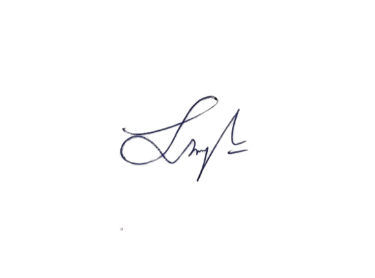 (นายรณเสฏฐ  แป่มจำนัก)    				      นักวิชาการสาธารณสุขชำนาญการ                                                      ทราบ/อนุญาต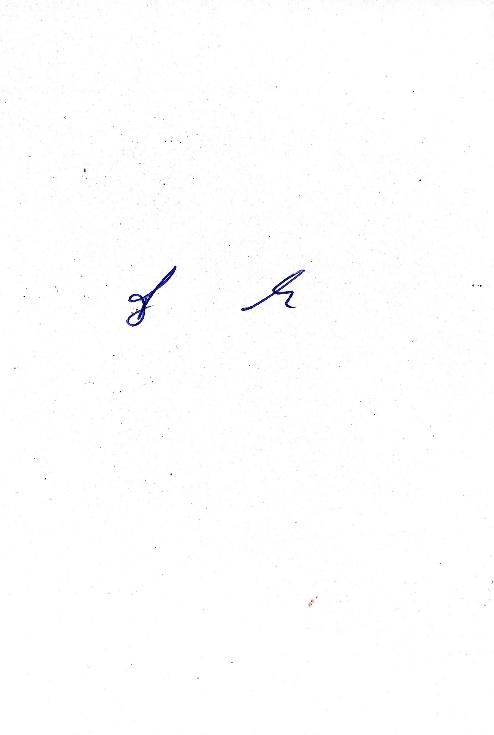                                	 (นายไพรวัลย์  สุทธิแสน)	                              		         สาธารณสุขอำเภอคำตากล้าสำนักงานสาธารณสุขอำเภอคำตากล้าโทร. 042-796107“อยู่สกล  รักสกล  ทำเพื่อสกลนคร”ส่วนราชการส่วนราชการส่วนราชการสำนักงานสาธารณสุขอำเภอคำตากล้าสำนักงานสาธารณสุขอำเภอคำตากล้าสำนักงานสาธารณสุขอำเภอคำตากล้าโทร042-796107ที่สน 1232/456สน 1232/456สน 1232/456วันที่   7  พฤศจิกายน  2566   7  พฤศจิกายน  2566   7  พฤศจิกายน  2566เรื่องเรื่องขออนุมัติลงนามแผนปฏิบัติการส่งเสริมคุณธรรมของชมรมจริยธรรม ประจำปี  2567  และขออนุญาตเผยแพร่ทางเว็บไซด์ของหน่วยงานขออนุมัติลงนามแผนปฏิบัติการส่งเสริมคุณธรรมของชมรมจริยธรรม ประจำปี  2567  และขออนุญาตเผยแพร่ทางเว็บไซด์ของหน่วยงานขออนุมัติลงนามแผนปฏิบัติการส่งเสริมคุณธรรมของชมรมจริยธรรม ประจำปี  2567  และขออนุญาตเผยแพร่ทางเว็บไซด์ของหน่วยงานขออนุมัติลงนามแผนปฏิบัติการส่งเสริมคุณธรรมของชมรมจริยธรรม ประจำปี  2567  และขออนุญาตเผยแพร่ทางเว็บไซด์ของหน่วยงานขออนุมัติลงนามแผนปฏิบัติการส่งเสริมคุณธรรมของชมรมจริยธรรม ประจำปี  2567  และขออนุญาตเผยแพร่ทางเว็บไซด์ของหน่วยงานขออนุมัติลงนามแผนปฏิบัติการส่งเสริมคุณธรรมของชมรมจริยธรรม ประจำปี  2567  และขออนุญาตเผยแพร่ทางเว็บไซด์ของหน่วยงาน